IB Physics Currents and Circuits - Chapter 18&19 SyllabusBlockIn class :Due on this class:Due on this class:If you miss this class:1Jan 5/6-Batteries and electric current-Ohm's Law -Electric Power-Alternating Current and RMSRead: 18.1-7Watch: Videos A, B, D, E2Jan 9/10-Series Circuits-Parallel circuits-Work on circuits in classCheck: Practice 18.1 #1-3Video: Series Circuits (F)Video: Parallel Circuits (G)Check: Practice 18.1 #1-3Video: Series Circuits (F)Video: Parallel Circuits (G)Read: 19.1-2Watch: Videos F, G3 Jan 11/12-Resistances in series and parallel-Resistance Networks-Solving single reduction circuits-Noteguides for networks (handout)Check: Practice 19.1 #1-3Check: Practice 19.1 #1-3Watch: Videos J4Jan 13/17-Work on double circuit reductions in classVideo Flip: Reducible Networks – Double popper (J.2)Video Flip: Reducible Networks – Double popper (J.2)Watch: Videos J5Jan 18/19-Kirchhoff's Laws-Work on Kirchhoff's laws problems in class-Intro to internal resistance of a battery lab-Graphing PreLab (handout)Check: Practice 19.2 #1-3Video: Kirchhoff’s Laws (L)Check: Practice 19.2 #1-3Video: Kirchhoff’s Laws (L)Read: 19.3-4Watch: Videos LJan 18Research Symposium 7:00-9:00 in Lecture Hall6Jan 20/23-Resistivity intro/Video Flip-Electron drift velocity intro/Video Flip-Lab intros - Wire/Light bulb/Spreadsheet/Osc.-Hand out the Formative Assessments-Reminder of book problemsCheck: Practice 19.3 #1-3Video Flip: Graphing Prelab (optional)Check: Graphing PrelabTurn In: Graphing Pre-LabCheck: Practice 19.3 #1-3Video Flip: Graphing Prelab (optional)Check: Graphing PrelabTurn In: Graphing Pre-LabWatch: Videos C.1, C.27Jan 24/25-Lab WorkCheck: Ch 18 #2(1.2E5 C), 5, 7Video Flip: Resistivity (C.1)Video Flip: Electron Drift Velocity (C.2)Check: Ch 18 #2(1.2E5 C), 5, 7Video Flip: Resistivity (C.1)Video Flip: Electron Drift Velocity (C.2)Read: 18.4,8Watch: Videos C.1, C.28Jan 26/27-Lab WorkCheck: Ch 18 #12(0.47 mm), 31, 45Video Flip: Capacitors in Series and Parallel (N)Turn In: Practice 18.1, 19.1, 19.2, 19.3 #1-3Check: Ch 18 #12(0.47 mm), 31, 45Video Flip: Capacitors in Series and Parallel (N)Turn In: Practice 18.1, 19.1, 19.2, 19.3 #1-3Watch: FA19.2 2 different ways (optional) (J.3)Feb 2Final – Cumulative – See the website9Feb 6/7-Capacitor addition intro/Video Flip-Lab WorkCheck: Ch 19 #17, 20(4.55kΩ), 27Turn In: Ch 18 #2, 5, 7, 12, 31, 45Check: Ch 19 #17, 20(4.55kΩ), 27Turn In: Ch 18 #2, 5, 7, 12, 31, 45Read: 19.5Watch: Videos N10Feb 8/9-Lab WorkCheck: Ch 19 #29, 35, 37Turn In: Ch 19 #17, 20, 27, 29, 35, 37Check: Ch 19 #29, 35, 37Turn In: Ch 19 #17, 20, 27, 29, 35, 3711 Feb 10/13Summative Assessments on:SA18.1 - Current, Voltage, PowerSA19.1 - Series and Parallel CircuitsSA19.2 - Network CircuitsSA19.3 - Kirchhoff's Laws(But not 18.2)Turn In: FA 18.1, 18.2, 19.1, 19.2, 19.3Turn In: Resistance of a Light bulb and DiodeTurn In: Resistance of a Wire Turn In: Internal Resistance of a Battery/Circuit building Turn In: Oscilloscope LabTurn In: Circuit SpreadsheetTurn In: FA 18.1, 18.2, 19.1, 19.2, 19.3Turn In: Resistance of a Light bulb and DiodeTurn In: Resistance of a Wire Turn In: Internal Resistance of a Battery/Circuit building Turn In: Oscilloscope LabTurn In: Circuit SpreadsheetFeb 10/13Freakin' MAGNETS!!!How do they work???Assignments6 Labs/Pre LabGraphing Prelab (20 pts)Resistance of wire – You design the DCP (30 pts)Resistance of light bulb and diode (30 pts)Internal resistance of a battery/Circuit Building (20 pts)Oscilloscope Lab – Quick thing with the oscilloscope (20 pts)Circuit Spreadsheet – Spreadsheet that models a circuit (20 pts)4 summative/6 Formative Assessments18.1 - Ohm’s law, current, power18.2 - Resistivity and electron drift speed (No summative)19.1 - Simple series and parallel circuits19.2 - Networks of circuits19.3 - Kirchhoff's Laws19.4 - Capacitors in parallel and seriesBook Problems: Ch 18 #2, 5, 7, 12, 31, 45 Ch 19 #17, 20, 27, 29, 35, 37Assignments6 Labs/Pre LabGraphing Prelab (20 pts)Resistance of wire – You design the DCP (30 pts)Resistance of light bulb and diode (30 pts)Internal resistance of a battery/Circuit Building (20 pts)Oscilloscope Lab – Quick thing with the oscilloscope (20 pts)Circuit Spreadsheet – Spreadsheet that models a circuit (20 pts)4 summative/6 Formative Assessments18.1 - Ohm’s law, current, power18.2 - Resistivity and electron drift speed (No summative)19.1 - Simple series and parallel circuits19.2 - Networks of circuits19.3 - Kirchhoff's Laws19.4 - Capacitors in parallel and seriesBook Problems: Ch 18 #2, 5, 7, 12, 31, 45 Ch 19 #17, 20, 27, 29, 35, 37Assignments6 Labs/Pre LabGraphing Prelab (20 pts)Resistance of wire – You design the DCP (30 pts)Resistance of light bulb and diode (30 pts)Internal resistance of a battery/Circuit Building (20 pts)Oscilloscope Lab – Quick thing with the oscilloscope (20 pts)Circuit Spreadsheet – Spreadsheet that models a circuit (20 pts)4 summative/6 Formative Assessments18.1 - Ohm’s law, current, power18.2 - Resistivity and electron drift speed (No summative)19.1 - Simple series and parallel circuits19.2 - Networks of circuits19.3 - Kirchhoff's Laws19.4 - Capacitors in parallel and seriesBook Problems: Ch 18 #2, 5, 7, 12, 31, 45 Ch 19 #17, 20, 27, 29, 35, 37Handouts: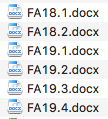 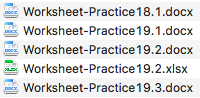 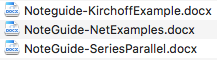 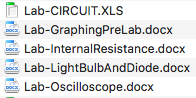 Handouts: